№ 26 от 31.05.2022                 ҚАУЛЫСЫ	                                                                                          ПОСТАНОВЛЕНИЕ_2022 жылғы 31 мамыр № 26       Нұр-Сұлтан қаласы                                                                                               город Нур-СултанРеспубликалық референдумды өткізу кезінде COVID-19 коронавирус инфекциясының таралуының алдын алу жөніндегі шаралар туралы  Республикалық референдумды өткізу кезінде халық арасында COVID-19 коронавирус инфекциясының таралуының алдын алу, азаматтардың өмірі мен денсаулығын қорғау мақсатында, «Халық денсаулығы және денсаулық сақтау жүйесі туралы» 2020 жылғы 7 шілдедегі Қазақстан Республикасы Кодексінің 104-бабының 1-тармағына сәйкес ҚАУЛЫ ЕТЕМІН:	1. Қоса беріліп отырған Республикалық референдумды өткізу кезінде COVID-19 коронавирус инфекциясының таралуының алдын алу жөніндегі алгоритм бекітілсін.2. Облыстардың, республикалық маңызы бар қалалардың және астананың әкімдері, Бас мемлекеттік санитариялық дәрігерлері, аумақтық референдум комиссиялары осы қаулының орындалуын қамтамасыз етсін. 3. Осы қаулының орындалуын бақылауды өзіме қалдырамын. 4. Осы қаулы қол қойылған күннен бастап күшіне енеді. КЕЛІСІЛДІОрталық референдум комиссиясыотырысының2022 жылғы _30 мамырдағы№ _44_  хаттамасы  Республикалық референдумды өткізу кезінде COVID-19 коронавирус инфекциясының таралуының алдын алу жөніндегі алгоритм1. Осы Республикалық референдумды (бұдан әрі – Референдум) өткізу кезінде COVID-19 коронавирус инфекциясының (бұдан әрі – КВИ) таралуының алдын алу жөніндегі алгоритм КВИ-дің таралуымен байланысты тәуекелдердің алдын алу, санитариялық-эпидемиологиялық саламаттылықты және азаматтардың денсаулығын қорғауды қамтамасыз ету мақсатында әзірленді. 2. Референдумды өткізу кезінде: 1) адамдардың көп жиналуына жол бермей, әлеуметтік қашықтықты сақтауды қамтамасыз ете отырып, Референдумға қатысушылардың легін реттеуді; 2) үй-жайларда желдеткіш/ауа баптау жүйелерінің үзіліссіз жұмыс істеуін; 3) ауаны жасанды желдету жүйесі болмаған жағдайда үй-жайларды жүйелі желдетуді; 4) дауыс беру алдында және күні бойы қажеттілігіне қарай үй-жайларды желдетуді; 5) дауыс беру алдында және күні бойы қажеттілігіне қарай үй-жайларды және барлық жұмыс беткейлерін жуу құралдарын қолдана отырып, ылғалды жинау, дезинфекция жүргізуді қамтамасыз ету қажет.  ________________________________Согласовано31.05.2022 09:41 Кожапова Роза Абзаловна31.05.2022 09:44 Естекова Гульмира Абдигалиевна31.05.2022 12:19 Садвакасов Нуркан ОлжабаевичПодписано31.05.2022 12:50 Есмагамбетова Айжан Серикбаевнаденсаулық сақтау  министрлігіБАС МЕМЛЕКЕТТІК САНИТАРИЯЛЫҚ  ДӘРІГЕРІ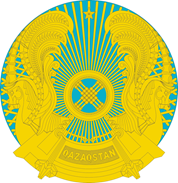 МинистерствоздравоохраненияРеспублики КазахстанГЛАВНЫЙ ГОСУДАРСТВЕННЫЙ САНИТАРНЫЙ ВРАЧҚазақстан РеспубликасыныңДенсаулық сақтау вице-министрі –Қазақстан РеспубликасыныңБас мемлекеттік санитариялық дәрігері                    А. Есмағамбетова    Қазақстан Республикасының Бас мемлекеттік  санитариялық  дәрігерінің2022 жылғы 31 мамырдағы№ 26  қаулысымен бекітілді